27.04.2020r.Fizyka klasa VIIbDopiszcie dzisiejszą datę do lekcji ze środy: Druga zasada dynamiki Newtona .Kochani dzisiaj lekcja ćwiczeniowa z zastosowaniem II zasady dynamiki Newtona !!!1.Na początek proszę Was o przypomnienie sobie wiadomości z ostatniej lekcji: -treść II zasady dynamiki Newtona-jak obliczamy przyśpieszenie ciała na które działa niezrównoważona siła?-definicję jednostki siły- niutona2. Zalogujcie się na epodręczniki.pl i otwórzcie udostępniony przez ze mnie temat: Druga zasada dynamiki Newtona- przyjdźcie od razu do pkt. 3Druga zasada dynamiki Newtona i Podsumowanie. Przeczytajcie dokładnie treści w celu utrwalenia wiedzy!!!Przechodzimy do zadań i ćwiczeń.2. Otwórzcie podręcznik do fizyki na str.172 wykonajcie zad 1.2,4.Wskazówki: W zad. 1 przyśpieszenie jest wprost proporcjonalne do działającej siły, czyli im większa siła tym większe przyspieszenie!!! DW zad. 2 przyśpieszenie jest odwrotnie proporcjonalne do masy ciała, czyli im większa masa tym mniejsze przyspieszenie!!! Na te 4 ciała działa siła o takiej samej wartości ale ciała mają różną masę!!!A- o najmniejszej masieW zad. 4 a/ wypisz dane ,szukane, podstaw do wzoru na przyśpieszenie a=Podaje Ci do zadania wyprowadzenie jednostki!!!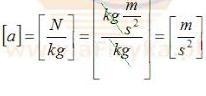 4/ jest to ruch jednostajnie przyśpieszony więc ze wzoru na przyśpieszenie w tym ruchu a=  możemy po przekształceniu policzyć prędkość:  ∆v=a ·t. Podstaw do wzoru, podaj wynik , wyprowadź jednostkę, udziel odpowiedzi!!!3. Otwórzcie zeszyt ćwiczeń str. 75 , wykonajcie ćw.1,2,3-wypisz dane, szukane, wzór,(zamień kN na N i t na kg) , podstaw do wzoru, podaj wynik , wyprowadź jednostkę!!!4. Zapisz do zeszytu treść zadania i rozwiąż je zgodnie z moimi wskazówkami: Jaka jest masa ciała, jeżeli wiadomo , że siła 5N nadaje mu przyśpieszenie 0,5m/s2?-wypisz dane, szukane i wzór na przyśpieszenie(II zasada dynamiki)-przekształć wzór , aby policzyć masę( na poprzedniej lekcji podałam Ci jego przekształcenia więc powinieneś je mieć w zeszycie!!!)-podstaw dane do wzoru-podaj wynik-wyprowadź jednostkę w nawiasie kwadratowym!!! (pamiętaj ,że musi wyjść masa w kg,a N to kg·-udziel odpowiedzi5. Zapisz i rozwiąż jeszcze jedno zadanie do zeszytu:(masz podane w skrócie rozwiązanie, ale pamiętaj że my wypisujemy dane, szukane, wzór; podstawiamy do wzoru, podajemy wynik, wyprowadzamy jednostkę)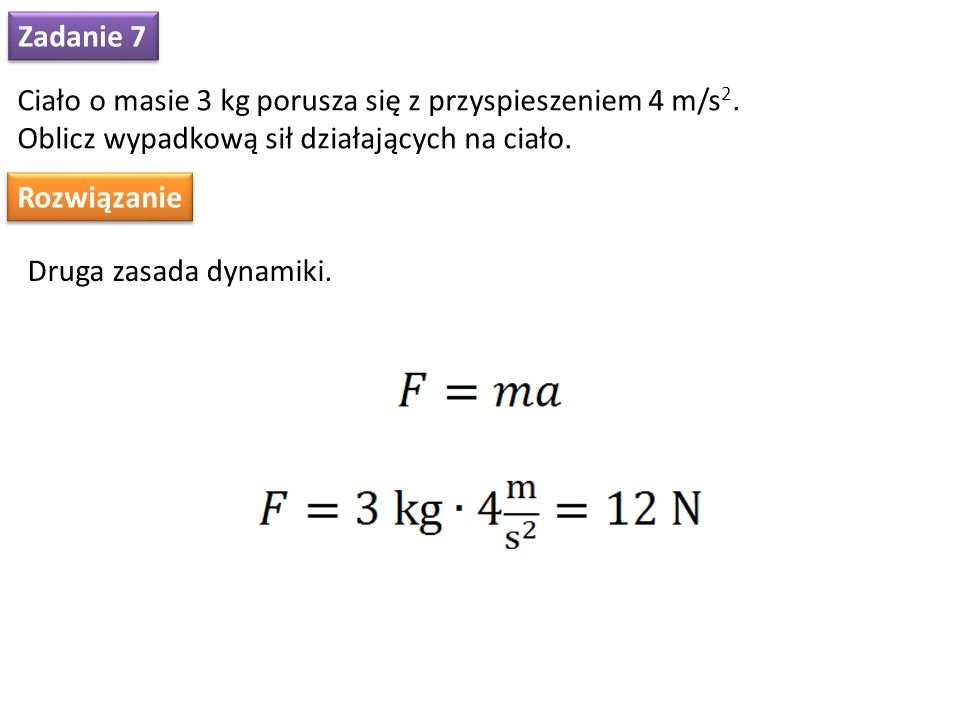 5. Praca domowa:  Odpowiedź na pytanie –Kiedy droga hamowania ciężarówki jest dłuższa: gdy jest ona pusta , czy gdy jest załadowana? Odpowiedź uzasadnijNa  następnej lekcji będzie kartkówka z II zasady dynamiki –teoria i zadania(masz zrobione 3 typy zadań korzystając  II zasady dynamiki Newtona –obliczanie przyśpieszenia, masy ciała i siły). Najpierw połączymy się on-line na Meet i wyjaśnię jaką będzie miała formę!!!	Powodzenia!!!Małgorzata Wiśniewska